Vážení rodiče,řádný zápis do Mateřské školy ve Slavkově proběhne v úterý 2. 5. a ve středu 3. 5. 2023 od 9:30 do 14:30 hodin. Přihlášky k předškolnímu vzdělávání a další dokumenty si budete moci vytisknout z webových stránek nebo vyzvednout osobně v mateřské škole.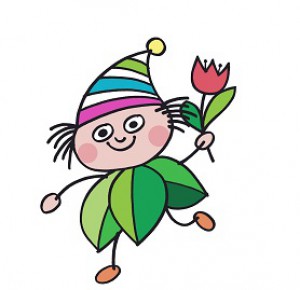 Pro přijetí dítěte k předškolnímu vzdělávání předkládá zákonný zástupce dítěte:žádost zákonného zástupce o přijetí dítěte k předškolnímu vzdělávání; občanský průkaz zákonného zástupce dítěte; rodný list dítěte;potvrzení o tom, že se dítě podrobilo stanoveným pravidelným očkováním, má doklad, že je proti nákaze imunní nebo se nemůže očkování podrobit pro trvalou kontraindikaci. Toto se netýká dítěte, které se hlásí k povinné předškolní docházce.O přijetí dítěte do předškolního zařízení rozhoduje ředitelka Základní školy a Mateřské školy ve Slavkově, Opava, příspěvková organizace za podmínek stanovených § 33, § 34, § 34a, § 34b zákona č. 561/2004 Sb., o předškolním, základním, středním, vyšším odborném a jiném vzdělávání (dále jen školský zákon), ve znění pozdějších změn a úprav. Při přijímání postupuje podle zákona č. 500/2004 Sb. (správního řádu).Ředitelka školy stanovila Kritéria pro přijímání dětí k předškolnímu vzdělávání v mateřské škole, podle nichž bude postupovat při rozhodování o přijetí dítěte v případě, kdy počet žádostí v daném školním roce překročí stanovenou kapacitu maximálního počtu dětí pro mateřskou školu: Předškolní vzdělávání se organizuje pro děti ve věku zpravidla od tří do šesti let, nejdříve však pro děti od dvou let, a pro děti, kterým byl povolen odklad školní docházky. Mateřská škola může přijmout pouze dítě, které se podrobilo stanoveným pravidelným očkováním, má doklad, že je proti nákaze imunní nebo se nemůže očkování podrobit pro trvalou kontraindikaci (§ 34 odst. 5 školského zákona a § 50 zákona č. 258/2000 Sb., o ochraně veřejného zdraví), toto se netýká dítěte, které se hlásí k povinné předškolní docházce. K předškolnímu vzdělávání bude přednostně přijímáno dítě v tomto pořadí: dítě s odkladem povinné školní docházky a dítě s povinnou předškolní docházkou, která začíná počátkem školního roku, jenž následuje po dni, kdy dítě dosáhne pátého roku věku, a má místo trvalého pobytu v daném spádovém obvodu;dítě s místem trvalého pobytu v daném spádovém obvodu podle data narození v pořadí od nejstaršího; v případě, že nebude naplněna kapacita mateřské školy dle uvedených kritérií, bude přijato dítě z jiného spádového obvodu podle data narození v pořadí od nejstaršího.Podle § 36 odst. 3 zákona č. 500/2004 Sb., správní řád mají zákonní zástupci možnost vyjádřit se k podkladům rozhodnutí před vydáním tohoto rozhodnutí a podle § 33 odst. 1 téhož zákona mají právo nahlížet do spisu. Seznam uchazečů o přijetí k předškolnímu vzdělávání pro školní rok 2023/2024 bude k dispozici na místech obvyklých v úterý 9. května 2023.V případě volných míst mohou být děti do mateřské školy přijímány i v průběhu školního roku. POVINNÁ předškolní docházka do mateřských škol Dle zákona je předškolní docházka do mateřské školy POVINNÁ pro všechny děti, které do 31. srpna 2023 dovrší 5 let. Povinné předškolní vzdělávání má formu pravidelné denní docházky v rozsahu 4 hodin, přičemž povinnost předškolní docházky se nevztahuje na dny školních prázdnin. Bližší informace o povinné předškolní docházce v mateřské škole, včetně uvolňování a omlouvání dítěte obsahuje školní řád mateřské školy.  Plnit povinné předškolní vzdělávání lze ve výjimečných případech i jinými způsoby, a to individuálním vzděláváním dítěte, vzděláváním v přípravné třídě základní školy, resp. ve třídě přípravného stupně základní školy speciální nebo vzděláváním v zahraniční škole na území ČR.  Nejčastěji udělovanou výjimkou bude nejspíše individuální vzdělávání. Tu uděluje ředitelka školy v odůvodněných případech a na základě oznámení zákonného zástupce nejpozději 3 měsíce před začátkem školního roku. Oznámení musí obsahovat jméno, příjmení, rodné číslo a místo trvalého pobytu dítěte, dále délku období, ve kterém má být dítě individuálně vzděláváno, a důvody pro individuální vzdělávání dítěte. Následně ředitelka školy doporučí zákonnému zástupci dítěte vzdělávací oblasti, v nichž má býti dítě vzděláváno, vycházející z rámcového vzdělávacího programu pro předškolní vzdělávání. Mateřská škola nejpozději do 4. měsíce od začátku školního roku ověří úroveň osvojování očekávaných výstupů v jednotlivých vzdělávacích oblastech a následně doporučí zákonnému zástupci další postup při individuálním vzdělávání. Způsob a termíny ověření, včetně náhradních termínů, obsahuje školní řád mateřské školy. Zákonný zástupce individuálně vzdělávaného dítěte je povinen zajistit účast dítěte u ověření, v opačném případě ředitelka ukončí individuální vzdělávání dítěte, přičemž odvolání proti rozhodnutí o ukončení individuálního vzdělávání dítěte nemá odkladný účinek. Výdaje spojené s individuálním vzděláváním dítěte hradí zákonný zástupce dítěte (s výjimkou speciálních kompenzačních pomůcek a výdajů na činnost mateřské školy, do níž bylo dítě přijato k předškolnímu vzdělávání).  Pakliže bude dítě plnit povinné předškolní vzdělávání v přípravné třídě základní školy a ve třídě přípravného stupně základní školy speciální nebo v zahraniční škole na území České republiky, je zákonný zástupce dítěte povinen oznámit tuto skutečnost ředitelce spádové mateřské školy, a to nejpozději 3 měsíce před počátkem školního roku, kterým začíná povinnost předškolního vzdělávání dítěte. V případě jakýchkoli nejasností neváhejte včas kontaktovat vedení školky buď prostřednictvím emailu, nebo telefonicky na čísle 739 566 488 či osobně.  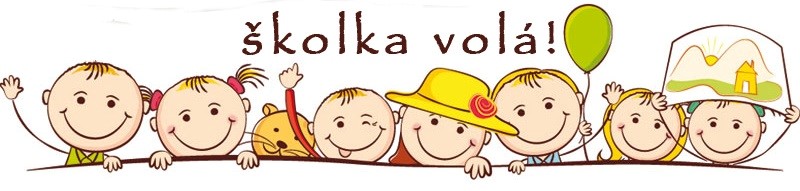 